دادگستري جمهوري اسلامي ايران                                               برگ دادخواست به دادگاه نخستين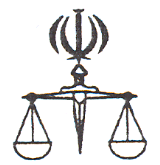 توجه 1) در صورتيکه خواهان تمايل داشته باشد اوراق قضايي به صورت حضوري (در دفتر دادگاه) يا از طريق تلفن يا نمابر يا پست الکترونيکي به وي ابلاغ شود، در پايان شرح دادخواست، با ذکر دقيق شماره هاي مربوط اعلام نمايد، تا امر ابلاغ سريع تر صورت گيرد.نشانی اینترنتی :  info@soslegal.ir         ,        www.soslegal.irتلفن گویا : 28429183 – 021        شماره تماس : 09125458676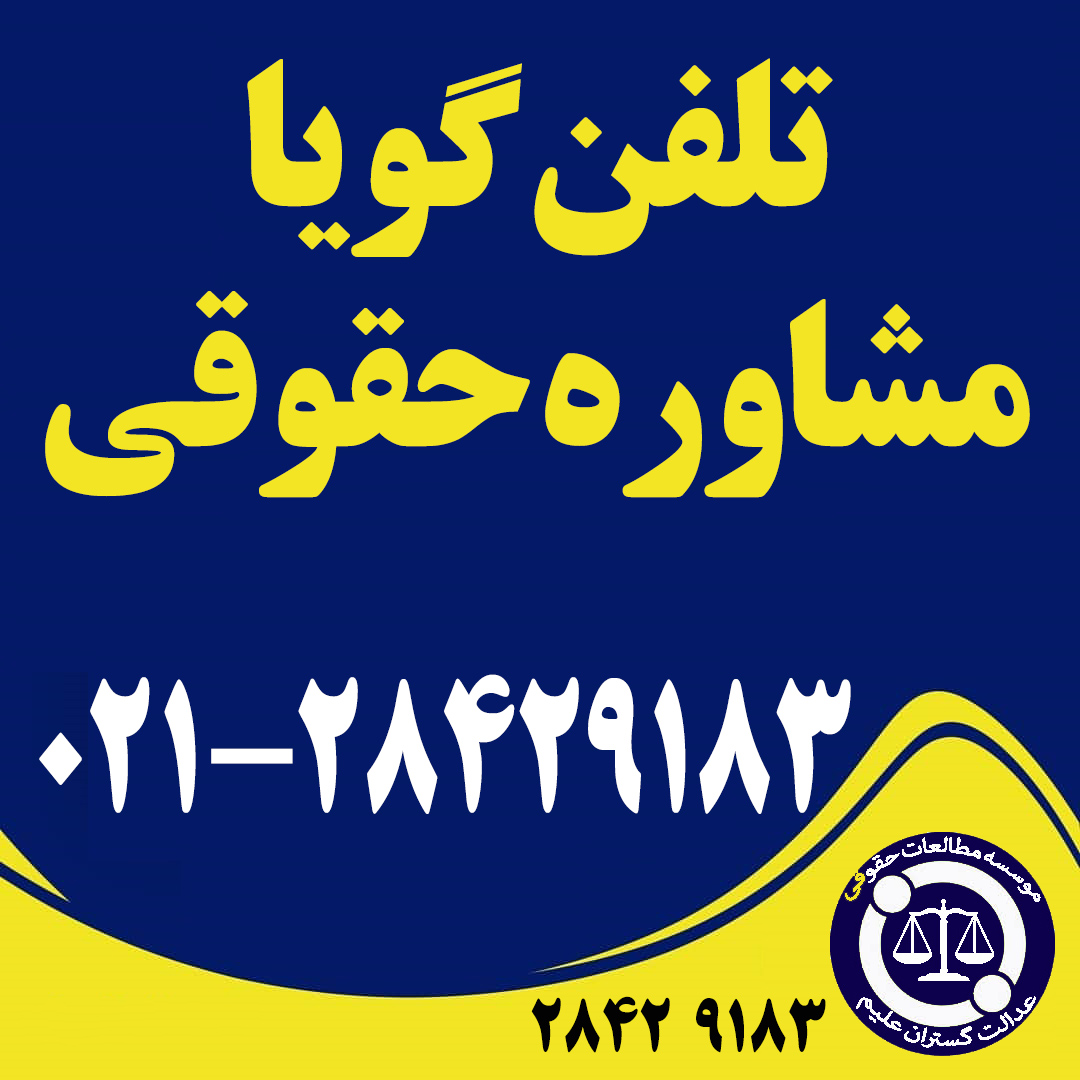 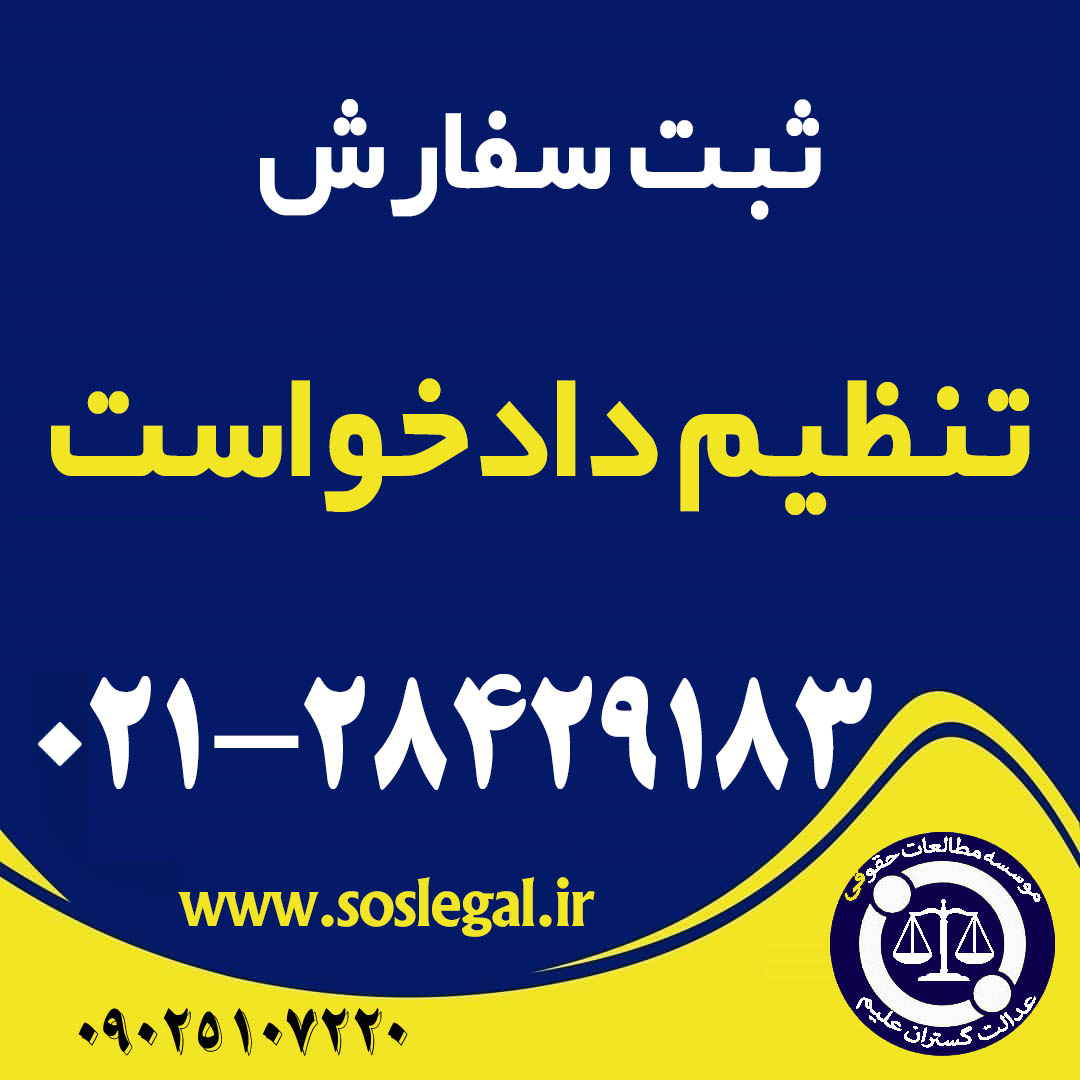 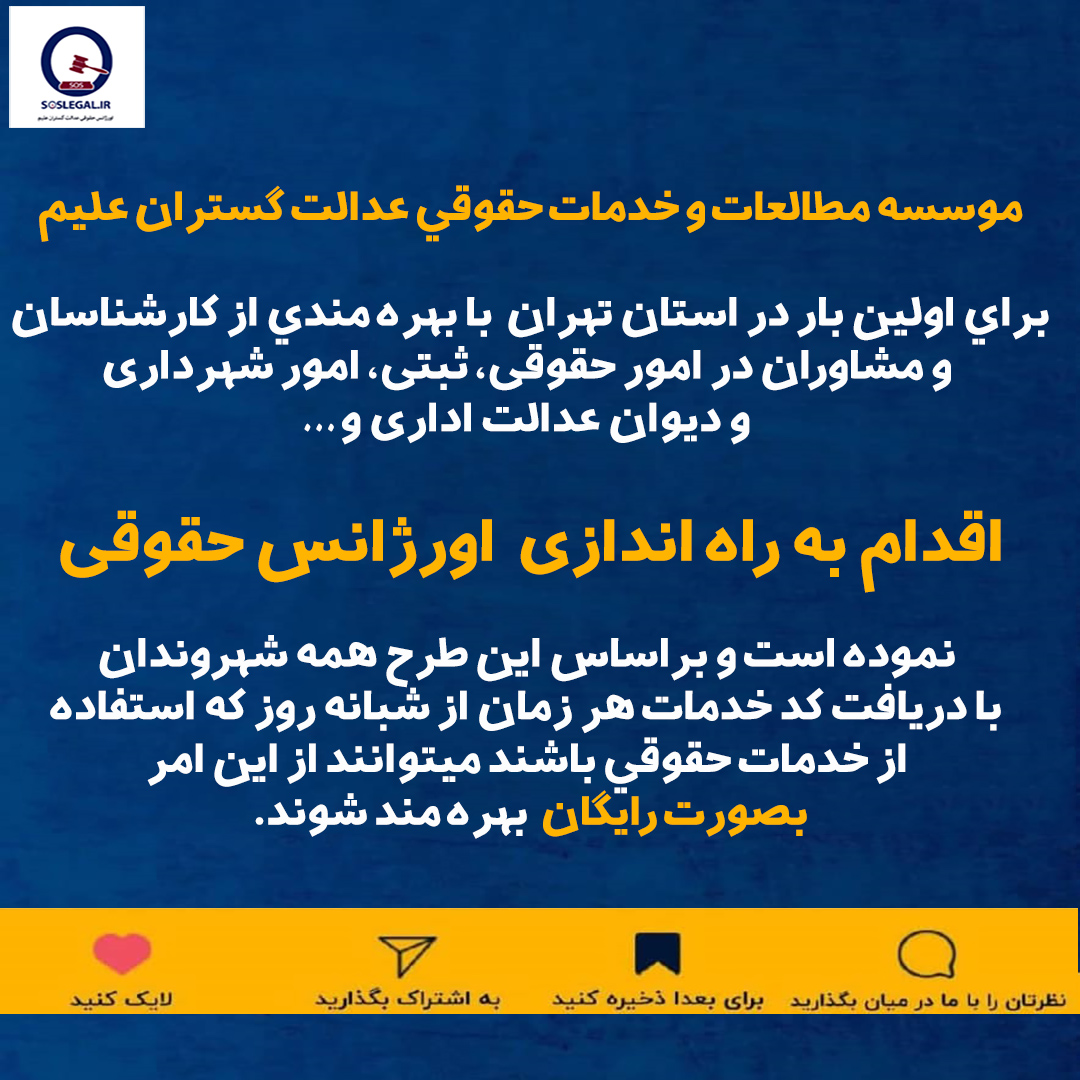 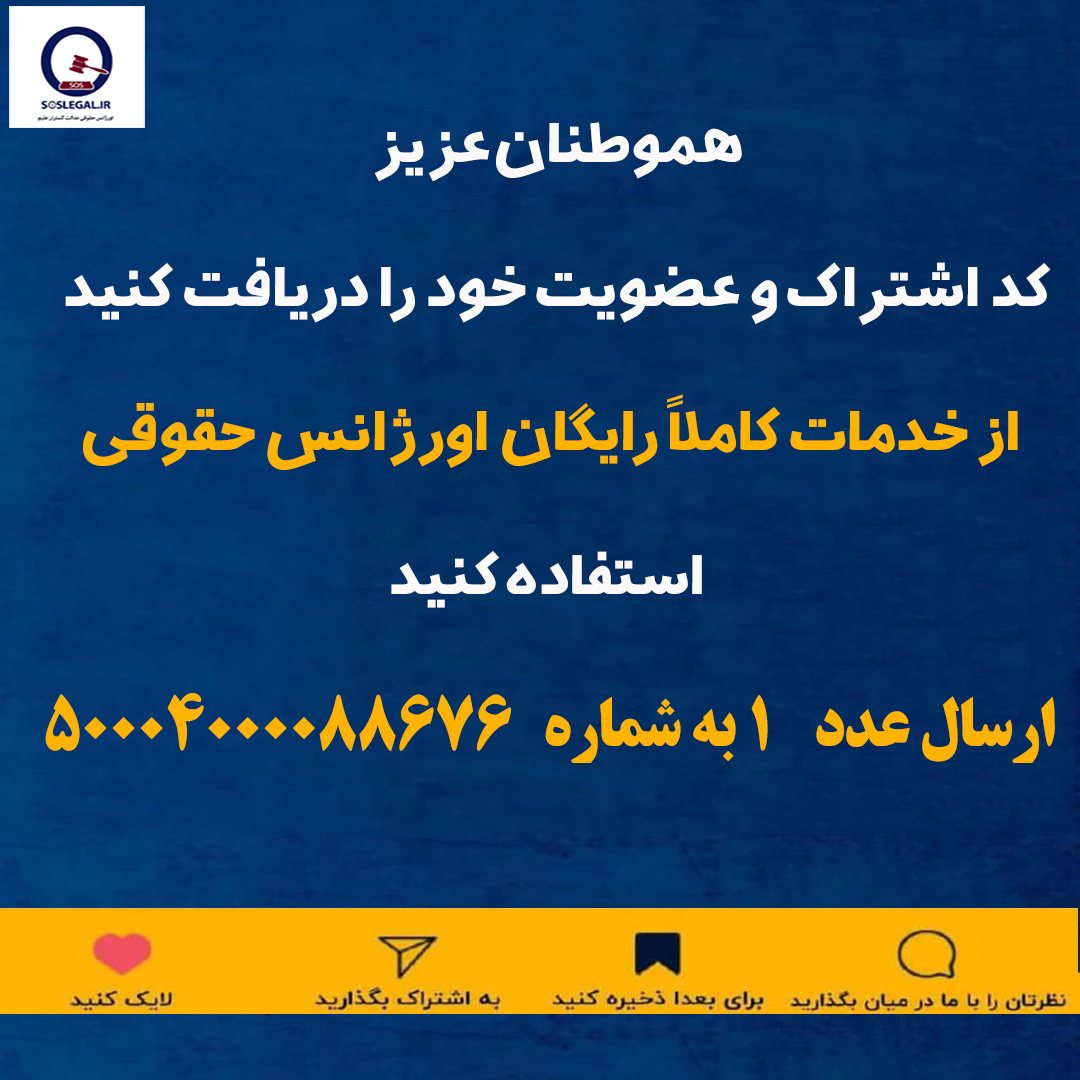 مشخصات طرفيننامنام خانوادگينام خانوادگينام پدرسنشغلمحل اقامت                     خيابان – کوچه – پلاک - کدپستيمحل اقامت                     خيابان – کوچه – پلاک - کدپستيخواهانخواندهوکيل يا نماينده  قانونيخواسته يا موضوع و بهاي آندلائل و منضمات دادخواست (مدارک)شرح دادخواست                                                                ریاست محترم حوزه قضاییشرح دادخواست                                                                ریاست محترم حوزه قضاییشرح دادخواست                                                                ریاست محترم حوزه قضاییشرح دادخواست                                                                ریاست محترم حوزه قضاییشرح دادخواست                                                                ریاست محترم حوزه قضاییشرح دادخواست                                                                ریاست محترم حوزه قضاییشرح دادخواست                                                                ریاست محترم حوزه قضاییشرح دادخواست                                                                ریاست محترم حوزه قضاییشرح دادخواست                                                                ریاست محترم حوزه قضایی                                                                                                                     محل امضاء – مهر – اثر انگشت                                                                                                                     محل امضاء – مهر – اثر انگشت                                                                                                                     محل امضاء – مهر – اثر انگشت                                                                                                                     محل امضاء – مهر – اثر انگشت                                                                                                                     محل امضاء – مهر – اثر انگشت                                                                                                                     محل امضاء – مهر – اثر انگشت                                                                                                                     محل امضاء – مهر – اثر انگشت                                                                                                                     محل امضاء – مهر – اثر انگشت         محل نقش تمبرشماره و تاريخ ثبت دادخواستشماره و تاريخ ثبت دادخواستشماره و تاريخ ثبت دادخواسترياست محترم شعبه ………….. دادگاه ……..……… رسيدگي فرمائيدنام و نام خانوادگي ارجاع کننده ………………...…………………تاريخ …………… امضاءرياست محترم شعبه ………….. دادگاه ……..……… رسيدگي فرمائيدنام و نام خانوادگي ارجاع کننده ………………...…………………تاريخ …………… امضاءرياست محترم شعبه ………….. دادگاه ……..……… رسيدگي فرمائيدنام و نام خانوادگي ارجاع کننده ………………...…………………تاريخ …………… امضاءرياست محترم شعبه ………….. دادگاه ……..……… رسيدگي فرمائيدنام و نام خانوادگي ارجاع کننده ………………...…………………تاريخ …………… امضاءرياست محترم شعبه ………….. دادگاه ……..……… رسيدگي فرمائيدنام و نام خانوادگي ارجاع کننده ………………...…………………تاريخ …………… امضاء         محل نقش تمبر